再編版沖縄ツアーレポート調布「憲法ひろば」有志による訪問記2008年3月25日（火）～28日（金）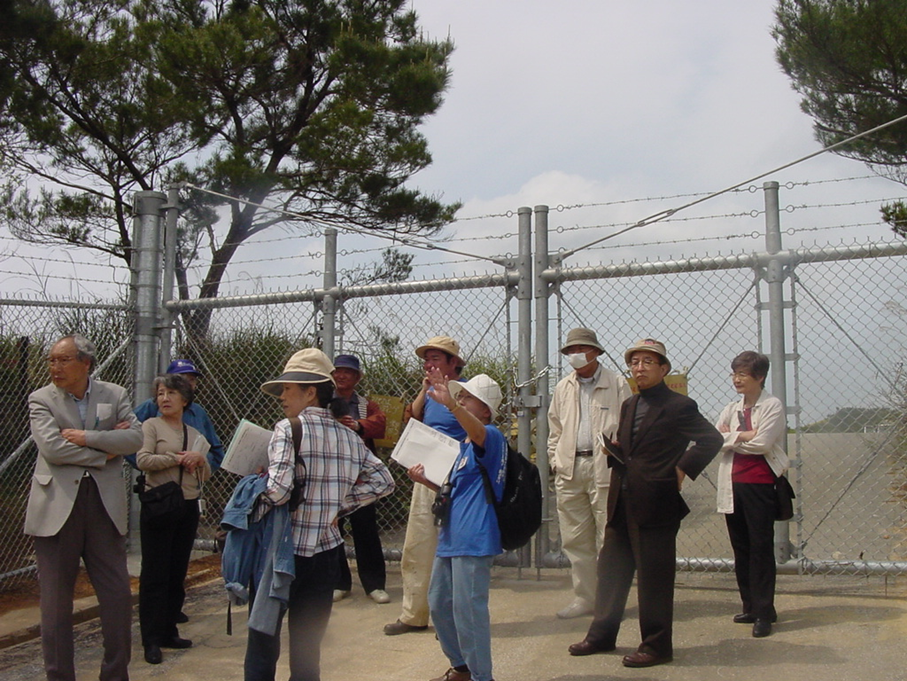 東村高江　米軍施設ゲート前で調布九条の会「憲法ひろば」（略称・調布「憲法ひろば」）